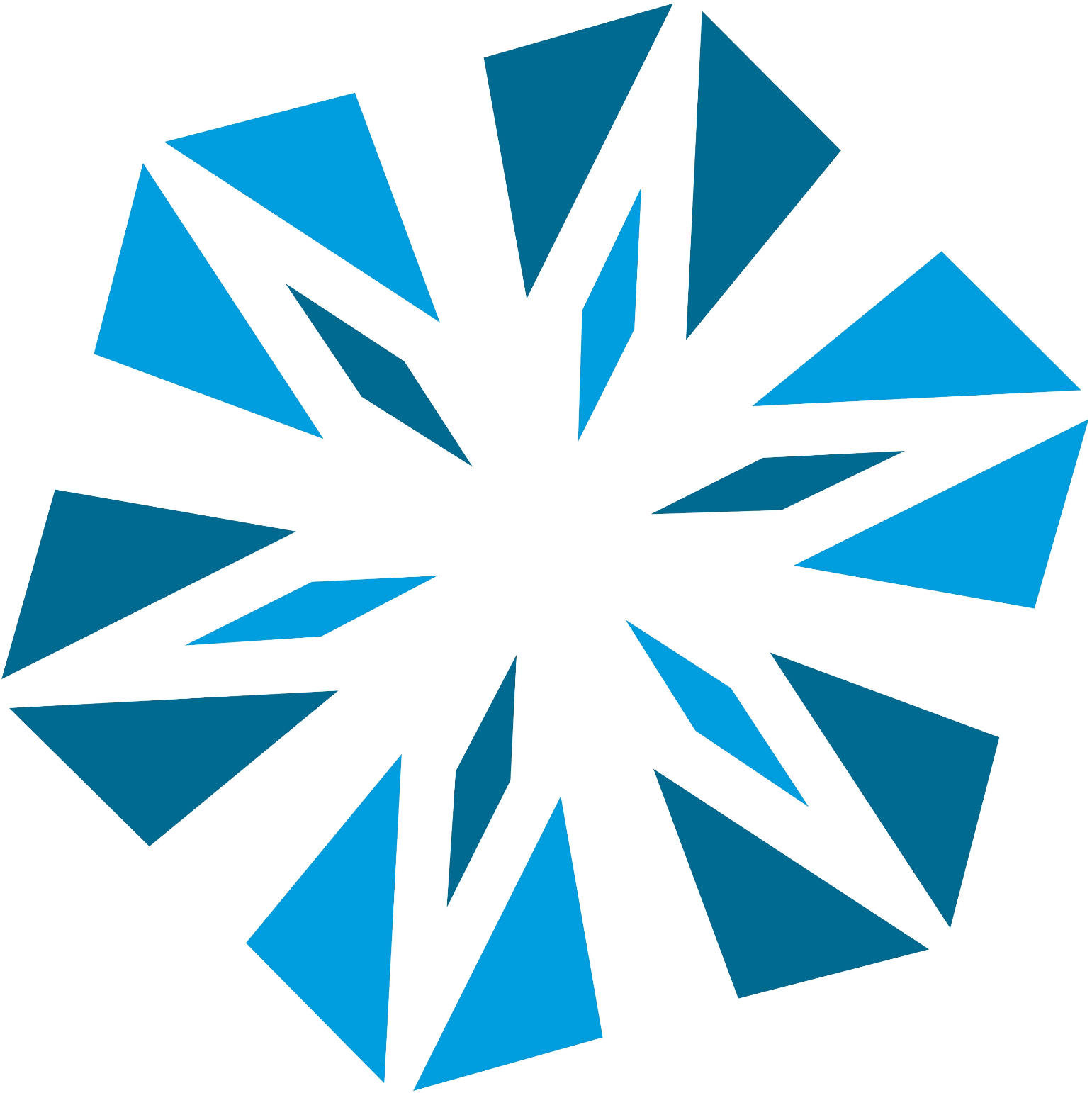 Monteuse frigoriste CFCMonteur frigoriste CFCPlan de formation pour l’entrepriseInstructions d’utilisationLa répartition par semestre des objectifs évaluateurs stipulés dans le plan de formation est une recommandation et ne s’entend pas comme directive de formation obligatoire. Le programme de formation doit être adapté aux commandes dans l’entreprise formatrice. Ensemble avec le rapport de formation du SEFRI, le plan d’étude sert d’aide et de guide pour les entretiens d’évaluation semestriels. Le même document est idéalement utilisé comme plan d’étude pendant toute la durée de l’apprentissage. Le but est d’avoir apprécié tous les objectifs évaluateurs comme « remplis » avant la procédure de qualification. Plan d’études dePlan d’études dePlan d’études deInstructions d’utilisationLa répartition par semestre des objectifs évaluateurs stipulés dans le plan de formation est une recommandation et ne s’entend pas comme directive de formation obligatoire. Le programme de formation doit être adapté aux commandes dans l’entreprise formatrice. Ensemble avec le rapport de formation du SEFRI, le plan d’étude sert d’aide et de guide pour les entretiens d’évaluation semestriels. Le même document est idéalement utilisé comme plan d’étude pendant toute la durée de l’apprentissage. Le but est d’avoir apprécié tous les objectifs évaluateurs comme « remplis » avant la procédure de qualification. Instructions d’utilisationLa répartition par semestre des objectifs évaluateurs stipulés dans le plan de formation est une recommandation et ne s’entend pas comme directive de formation obligatoire. Le programme de formation doit être adapté aux commandes dans l’entreprise formatrice. Ensemble avec le rapport de formation du SEFRI, le plan d’étude sert d’aide et de guide pour les entretiens d’évaluation semestriels. Le même document est idéalement utilisé comme plan d’étude pendant toute la durée de l’apprentissage. Le but est d’avoir apprécié tous les objectifs évaluateurs comme « remplis » avant la procédure de qualification. Instructions d’utilisationLa répartition par semestre des objectifs évaluateurs stipulés dans le plan de formation est une recommandation et ne s’entend pas comme directive de formation obligatoire. Le programme de formation doit être adapté aux commandes dans l’entreprise formatrice. Ensemble avec le rapport de formation du SEFRI, le plan d’étude sert d’aide et de guide pour les entretiens d’évaluation semestriels. Le même document est idéalement utilisé comme plan d’étude pendant toute la durée de l’apprentissage. Le but est d’avoir apprécié tous les objectifs évaluateurs comme « remplis » avant la procédure de qualification. Contrôle du niveau de formation par semestreContrôle du niveau de formation par semestreContrôle du niveau de formation par semestreContrôle du niveau de formation par semestreInstructions d’utilisationLa répartition par semestre des objectifs évaluateurs stipulés dans le plan de formation est une recommandation et ne s’entend pas comme directive de formation obligatoire. Le programme de formation doit être adapté aux commandes dans l’entreprise formatrice. Ensemble avec le rapport de formation du SEFRI, le plan d’étude sert d’aide et de guide pour les entretiens d’évaluation semestriels. Le même document est idéalement utilisé comme plan d’étude pendant toute la durée de l’apprentissage. Le but est d’avoir apprécié tous les objectifs évaluateurs comme « remplis » avant la procédure de qualification. DateContrôle effectué parContrôle effectué parInstructions d’utilisationLa répartition par semestre des objectifs évaluateurs stipulés dans le plan de formation est une recommandation et ne s’entend pas comme directive de formation obligatoire. Le programme de formation doit être adapté aux commandes dans l’entreprise formatrice. Ensemble avec le rapport de formation du SEFRI, le plan d’étude sert d’aide et de guide pour les entretiens d’évaluation semestriels. Le même document est idéalement utilisé comme plan d’étude pendant toute la durée de l’apprentissage. Le but est d’avoir apprécié tous les objectifs évaluateurs comme « remplis » avant la procédure de qualification. 1er semestreInstructions d’utilisationLa répartition par semestre des objectifs évaluateurs stipulés dans le plan de formation est une recommandation et ne s’entend pas comme directive de formation obligatoire. Le programme de formation doit être adapté aux commandes dans l’entreprise formatrice. Ensemble avec le rapport de formation du SEFRI, le plan d’étude sert d’aide et de guide pour les entretiens d’évaluation semestriels. Le même document est idéalement utilisé comme plan d’étude pendant toute la durée de l’apprentissage. Le but est d’avoir apprécié tous les objectifs évaluateurs comme « remplis » avant la procédure de qualification. 2e semestreInstructions d’utilisationLa répartition par semestre des objectifs évaluateurs stipulés dans le plan de formation est une recommandation et ne s’entend pas comme directive de formation obligatoire. Le programme de formation doit être adapté aux commandes dans l’entreprise formatrice. Ensemble avec le rapport de formation du SEFRI, le plan d’étude sert d’aide et de guide pour les entretiens d’évaluation semestriels. Le même document est idéalement utilisé comme plan d’étude pendant toute la durée de l’apprentissage. Le but est d’avoir apprécié tous les objectifs évaluateurs comme « remplis » avant la procédure de qualification. 3e semestreInstructions d’utilisationLa répartition par semestre des objectifs évaluateurs stipulés dans le plan de formation est une recommandation et ne s’entend pas comme directive de formation obligatoire. Le programme de formation doit être adapté aux commandes dans l’entreprise formatrice. Ensemble avec le rapport de formation du SEFRI, le plan d’étude sert d’aide et de guide pour les entretiens d’évaluation semestriels. Le même document est idéalement utilisé comme plan d’étude pendant toute la durée de l’apprentissage. Le but est d’avoir apprécié tous les objectifs évaluateurs comme « remplis » avant la procédure de qualification. 4e semestreInstructions d’utilisationLa répartition par semestre des objectifs évaluateurs stipulés dans le plan de formation est une recommandation et ne s’entend pas comme directive de formation obligatoire. Le programme de formation doit être adapté aux commandes dans l’entreprise formatrice. Ensemble avec le rapport de formation du SEFRI, le plan d’étude sert d’aide et de guide pour les entretiens d’évaluation semestriels. Le même document est idéalement utilisé comme plan d’étude pendant toute la durée de l’apprentissage. Le but est d’avoir apprécié tous les objectifs évaluateurs comme « remplis » avant la procédure de qualification. 5e semestreInstructions d’utilisationLa répartition par semestre des objectifs évaluateurs stipulés dans le plan de formation est une recommandation et ne s’entend pas comme directive de formation obligatoire. Le programme de formation doit être adapté aux commandes dans l’entreprise formatrice. Ensemble avec le rapport de formation du SEFRI, le plan d’étude sert d’aide et de guide pour les entretiens d’évaluation semestriels. Le même document est idéalement utilisé comme plan d’étude pendant toute la durée de l’apprentissage. Le but est d’avoir apprécié tous les objectifs évaluateurs comme « remplis » avant la procédure de qualification. 6e semestreInstructions d’utilisationLa répartition par semestre des objectifs évaluateurs stipulés dans le plan de formation est une recommandation et ne s’entend pas comme directive de formation obligatoire. Le programme de formation doit être adapté aux commandes dans l’entreprise formatrice. Ensemble avec le rapport de formation du SEFRI, le plan d’étude sert d’aide et de guide pour les entretiens d’évaluation semestriels. Le même document est idéalement utilisé comme plan d’étude pendant toute la durée de l’apprentissage. Le but est d’avoir apprécié tous les objectifs évaluateurs comme « remplis » avant la procédure de qualification. 7e semestreInstructions d’utilisationLa répartition par semestre des objectifs évaluateurs stipulés dans le plan de formation est une recommandation et ne s’entend pas comme directive de formation obligatoire. Le programme de formation doit être adapté aux commandes dans l’entreprise formatrice. Ensemble avec le rapport de formation du SEFRI, le plan d’étude sert d’aide et de guide pour les entretiens d’évaluation semestriels. Le même document est idéalement utilisé comme plan d’étude pendant toute la durée de l’apprentissage. Le but est d’avoir apprécié tous les objectifs évaluateurs comme « remplis » avant la procédure de qualification. 8e semestreIntroduction 
(semestre)Objectif atteint 
(semestre)N°Objectif évaluateur selon le plan de formationActivités/tâchesExplication des termes :Simple système frigorifique = Installation frigorifique avec un seul régime de fonctionnementSystème frigorifique sophistiqué = Installation frigorifique avec plusieurs régimes de fonctionnementFeE = Formateur(trice) en entrepriseIntroduit perfectionnérempli1e semestre13a1.2Si nécessaire dresser une check-list.13a2.1Reconnaître les risques et les contraintes sur le lieu de travail et évaluer les éventuelles conséquences.12a2.2Mettre en œuvre les directives de la CFST et les règles et directives en vigueur dans l’entreprise.11a2.3Informer la personne responsable dans l’entreprise ou sur le chantier des risques et des contraintes extraordinaires décelés.11a2.4Expliquer le comportement à adopter en situation d’urgence à l’aide de la check-list correspondante.12a2.5Respecter les modes d’emploi et les signaux de danger pour les substances dangereuses et suivre les manuels d’utilisation des machines et appareils.11a2.7Connaître les différents symboles de danger de substances et de produits chimiques et déterminer des mesures pour la protection de la santé à l’aide des fiches de données de sécurité.11a2.8Utiliser l’équipement de protection individuelle EPI en fonction de la situation et de l’activité. 11a2.9Entretenir l’EPI de manière autonome.11a2.10Assurer que le poste de travail soit organisé de manière fonctionnelle et qu’il soit bien rangé.11a2.11Assurer l’entretien et le fonctionnement des outils et appareils.11a2.12Indiquer le comportement correct en cas de blessures et d’accidents.11a3.1Remplir les rapports de travail intégralement et dans les délais et les transmettre aux personnes responsables.11a3.2Remplir les rapports de présence et des indemnités intégralement et dans les délais et les transmettre aux personnes responsables.11a3.3Tenir les rapports de régie et les remplir intégralement et dans les délais.11a4.1Lire les modes d’emploi et appliquer les directives.11a4.3Utiliser les produits de nettoyage et de soin avec un dosage approprié. Utiliser les machines de nettoyage soigneusement, avec sécurité et de manière appropriée.11a4.4En cas de pannes techniques, prendre les mesures adéquates prescrites par l’exploitation.11a5.1Trier les déchets et les substances réutilisables. Éviter et réduire les déchets et éliminer les substances dangereuses.11a5.2Déterminer le processus de triage et d’élimination avec les interlocuteurs compétents.11a5.3Informer tous les collaborateurs impliqués concernant le processus d’élimination11a5.4Étiqueter les récipients nécessaires aux matériaux respectifs.13b1.2Déterminer et appliquer les techniques de fixation (p. ex. chevilles en matière plastique et vis, chevilles à expansion, douilles à sceller, etc.) pour différents types de supports (p. ex. briques, béton, bois ou constructions légères).13b1.3Choisir les éléments de fixation tels que les rails de montage ou les colliers de serrage et les monter selon les indications du fabricant.13b1.4Couper et cintrer les conduites selon les directives. Préparer les extrémités des conduites pour les différentes techniques de raccordement.12b1.5Utiliser les instruments de mesure mécaniques et numériques.13b1.6Installer les conduites selon les plans.12b2.1Raccorder les conduites de différents diamètres et épaisseurs de paroi de manière amovible.12b2.2Raccorder les conduites et les composants de différents diamètres et épaisseurs de paroi par brasage fort.11b2.3Effectuer les brasures selon les exigences de l’examen de brasage.11f2.2Trier les composants d’installations et les matériaux en fonction de leur recyclabilité et de leur mode d’élimination.2e semestre27a1.1Planifier les travaux selon des objectifs temporels et organisationnels et les répartir par ordre de priorités.13a1.2Si nécessaire dresser une check-list.23a1.4Informer les acteurs responsables de la construction, tels que clients, directeurs des travaux, chefs de projet ou architectes, sur les travaux effectués et à exécuter.13a2.1Reconnaître les risques et les contraintes sur le lieu de travail et évaluer les éventuelles conséquences.12a2.2Mettre en œuvre les directives de la CFST et les règles et directives en vigueur dans l’entreprise.12a2.5Respecter les modes d’emploi et les signaux de danger pour les substances dangereuses et suivre les manuels d’utilisation des machines et appareils.23a2.6Mettre en œuvre les directives des fabricants. En cas de doute, se renseigner auprès du supérieur.12b1.5Utiliser les instruments de mesure mécaniques et numériques.13b1.6Installer les conduites selon les plans.23b1.7Installer les composants selon les plans.24b1.11Choisir et utiliser des isolants et techniques de traitement appropriés pour éviter la condensation superficielle et les pertes d’énergie.22b1.12Traiter les isolants selon les indications du fabricant et isoler les conduites et les composants.12b2.1Raccorder les conduites de différents diamètres et épaisseurs de paroi de manière amovible.12b2.2Raccorder les conduites et les composants de différents diamètres et épaisseurs de paroi par brasage fort.24c2.3Utiliser les appareils de mesure de la pression.23c2.4Effectuer le test d’étanchéité.25c3.2Observer et appliquer les aspects de sécurité et environnementaux des réfrigérants et des huiles de réfrigération courants.23f1.4Éliminer l’huile de réfrigération du système.22f2.1Démonter les conduites, les composants et les fixations.22f3.1Transporter les composants de l’installation, les matériaux et les fluides de fonctionnement en toute sécurité et procéder à leur recyclage ou à leur élimination.3e semestre27a1.1Planifier les travaux selon des objectifs temporels et organisationnels et les répartir par ordre de priorités.13a1.2Si nécessaire dresser une check-list.34a1.3Préparer le matériel et les outils sur la base de plans, de schémas et de descriptifs des travaux.23a1.4Informer les acteurs responsables de la construction, tels que clients, directeurs des travaux, chefs de projet ou architectes, sur les travaux effectués et à exécuter.13a2.1Reconnaître les risques et les contraintes sur le lieu de travail et évaluer les éventuelles conséquences.23a2.6Mettre en œuvre les directives des fabricants. En cas de doute, se renseigner auprès du supérieur.34b1.1Tracer les conduites et les composants sur le lieu de montage à l’aide de plans de construction, de schémas T+I et de plans d’atelier.13b1.2Déterminer et appliquer les techniques de fixation (p. ex. chevilles en matière plastique et vis, chevilles à expansion, douilles à sceller, etc.) pour différents types de supports (p. ex. briques, béton, bois ou constructions légères)13b1.3Choisir les éléments de fixation tels que les rails de montage ou les colliers de serrage et les monter selon les indications du fabricant.13b1.4Couper et cintrer les conduites selon les directives. Préparer les extrémités des conduites pour les différentes techniques de raccordement.13b1.6Installer les conduites selon les plans.23b1.7Installer les composants selon les plans.34b1.8Identifier les sources de bruit et les voies de transmission.34b1.9Mettre en œuvre des mesures de réduction du bruit lors de l’installation de conduites et de composants.24b1.11Choisir et utiliser des isolants et techniques de traitement appropriés pour éviter la condensation superficielle et les pertes d’énergie.38c1.3Appliquer les normes, les prescriptions et les instructions pertinentes ainsi que les règles reconnues de la technique.34c2.2Utiliser les gaz de test en toute sécurité.24c2.3Utiliser les appareils de mesure de la pression.23c2.4Effectuer le test d’étanchéité.34c2.5Utiliser les méthodes et les appareils courants de détection de fuites.34c3.1Stocker et transporter les fluides de fonctionnement en toute sécurité.34c3.3Utiliser et maintenir la station d’aspiration et la pompe à vide.34c3.4Vider l’ensemble du système frigorifique.23f1.4Éliminer l’huile de réfrigération du système.4e semestre34a1.3Préparer le matériel et les outils sur la base de plans, de schémas et de descriptifs des travaux.44a2.13Tenir à disposition le matériel pour les mesures de premiers secours lors de la manipulation de réfrigérants et les utiliser en cas de nécessité.44a4.2Effectuer des travaux d’entretien mineurs sur les équipements, les outils et les machines.34b1.1Tracer les conduites et les composants sur le lieu de montage à l’aide de plans de construction, de schémas T+I et de plans d’atelier.34b1.8Identifier les sources de bruit et les voies de transmission.34b1.9Mettre en œuvre des mesures de réduction du bruit lors de l’installation de conduites et de composants.24b1.11Choisir et utiliser des isolants et techniques de traitement appropriés pour éviter la condensation superficielle et les pertes d’énergie.44c1.1Assurer en tout temps la sécurité au travail lors de la manipulation de l’électricité.47c1.2Appliquer les méthodes de travail selon les directives de l’ESTI.38c1.3Appliquer les normes, les prescriptions et les instructions pertinentes ainsi que les règles reconnues de la technique.44c1.4Utiliser les appareils de contrôle et de mesure électrotechniques pertinents.45c2.1Effectuer le test de résistance à la pression dans le cadre de la mise en service et remplir le protocole correspondant.34c2.2Utiliser les gaz de test en toute sécurité.24c2.3Utiliser les appareils de mesure de la pression.34c2.5Utiliser les méthodes et les appareils courants de détection de fuites.34c3.1Stocker et transporter les fluides de fonctionnement en toute sécurité. (C3)25c3.2Observer et appliquer les aspects de sécurité et environnementaux des réfrigérants et des huiles de réfrigération courants.34c3.3Utiliser et maintenir la station d’aspiration et la pompe à vide.34c3.4Vider l’ensemble du système frigorifique.45c5.4Apposer tous les étiquetages et consignes de sécurité spécifiques à l’installation.46f1.3Aspirer le réfrigérant.5e semestre58a1.5Planifier une intervention de service de manière autonome.55a3.4Expliquer les rapports de travail et de régie de manière compréhensible à l’exploitant de l’installation.56b1.10Tenir compte de la problématique du bruit lors de la technique de fixation.47c1.2Appliquer les méthodes de travail selon les directives de l’ESTI.38c1.3Appliquer les normes, les prescriptions et les instructions pertinentes ainsi que les règles reconnues de la technique.58c1.5Lire, analyser et le cas échéant compléter les schémas électriques.56c1.7Étiqueter les commutateurs et les éléments de construction selon schéma électrique.45c2.1Effectuer le test de résistance à la pression dans le cadre de la mise en service et remplir le protocole correspondant.25c3.2Observer et appliquer les aspects de sécurité et environnementaux des réfrigérants et des huiles de réfrigération courants.56c3.5Remplir sans pertes le système frigorifique de fluides de fonctionnement et établir le protocole concernant la quantité de remplissage.45c5.4Apposer tous les étiquetages et consignes de sécurité spécifiques à l’installation.58d1.1Diagnostiquer les pannes et éliminer leurs origines par des mesures appropriées.58d1.2Raccorder ou remplacer les dispositifs électriques à l’intérieur de l’installation frigorifique.58d1.3Effectuer les mesures et les contrôles nécessaires selon OIBT/NIBT.58d1.4Interpréter les résultats de mesures et les consigner dans un protocole.58d2.1Diagnostiquer les pannes.56d2.2Mettre des systèmes frigorifiques, des conduites et des composants hors pression avant une intervention, en respectant les mesures de sécurité spécifiques au réfrigérant, et contrôler le tout.58d2.3Appliquer les mesures de réparation de pannes.56d2.4Adapter les méthodes de travail et les mesures de sécurité à l’installation en question et au réfrigérant utilisé.58d3.6Informer l’exploitant et rédiger le rapport de travail.57e1.1Contrôler le système frigorifique en fonction de l’exploitation et de l’installation selon les directives de maintenance.58e1.2Nettoyer les composants du système selon les instructions de maintenance et remplacer les pièces d’usure.56f1.1Assurer que le système frigorifique soit coupé du réseau électrique.56f1.2Mettre des systèmes frigorifiques, des conduites et des composants hors pression avant une intervention, en respectant les mesures de sécurité spécifiques au réfrigérant, et contrôler le tout.46f1.3Aspirer le réfrigérant.55f1.5Démonter le caloporteur et le frigoporteur du système et les éliminer.6e semestre58a1.5Planifier une intervention de service de manière autonome.56b1.10Tenir compte de la problématique du bruit lors de la technique de fixation.47c1.2Appliquer les méthodes de travail selon les directives de l’ESTI.38c1.3Appliquer les normes, les prescriptions et les instructions pertinentes ainsi que les règles reconnues de la technique.68c1.6Contrôler les composants électrotechniques et électroniques de l’installation ainsi que la technique de mesure, de commande et de régulation, y compris le fonctionnement et la sécurité (à partir de la commande de l’installation).56c1.7Étiqueter les commutateurs et les éléments de construction selon schéma électrique.56c3.5Remplir sans pertes le système frigorifique de fluides de fonctionnement et établir le protocole concernant la quantité de remplissage.68c4.1Analyser le concept et le circuit frigorifique de l’installation en marche et les expliquer de manière compréhensible aux exploitants de l’installation.68c4.2Expliquer les circuits hydrauliques de circuits secondaires.68c4.3Monter et démonter des composants du système hydraulique dans des circuits secondaires. Vidanger, remplir et purger des systèmes hydrauliques, contrôler et équilibrer la pression.68c4.4Déterminer les valeurs de processus avec des appareils de mesure.68c4.5Manipuler et configurer les appareils de commande et de régulation courants et programmer les paramètres de réglage.68c4.6Déterminer les paramètres de pression, de température, de niveau de remplissage et de débit et les régler sur le système frigorifique pour garantir une exploitation sûre, énergétiquement efficace et sans perturbations.67c4.7Tenir compte des prescriptions acoustiques lors du réglage.68c5.1Effectuer le contrôle de fonctionnement des composants principaux et accessoires et contrôler les dispositifs et les réglages de sécurité.68c5.2Contrôler les fonctions de commande, de régulation et de surveillance.68c5.3Contrôler les données opérationnelles, en particulier les valeurs de pression et de température, et les comparer aux valeurs de référence.68c5.5Configurer les réglages de température et de pression pour un fonctionnement énergétiquement efficace.68c5.6Remplir le protocole de mise en service.67c5.7Instruire l’exploitant en particulier sur les recommandations pour une exploitation énergétiquement efficace de l’installation.58d1.1Diagnostiquer les pannes et éliminer leurs origines par des mesures appropriées.58d1.2Raccorder ou remplacer les dispositifs électriques à l’intérieur de l’installation frigorifique.58d1.3Effectuer les mesures et les contrôles nécessaires selon OIBT/NIBT.58d1.4Interpréter les résultats de mesures et les consigner dans un protocole.58d2.1Diagnostiquer les pannes.56d2.2Mettre des systèmes frigorifiques, des conduites et des composants hors pression avant une intervention, en respectant les mesures de sécurité spécifiques au réfrigérant, et contrôler le tout.58d2.3Appliquer les mesures de réparation de pannes.56d2.4Adapter les méthodes de travail et les mesures de sécurité à l’installation en question et au réfrigérant utilisé.68d3.1Effectuer le contrôle de fonctionnement des composants principaux et accessoires et contrôler les dispositifs et les réglages de sécurité.68d3.2Contrôler les fonctions de commande, de régulation et de surveillance.68d3.3Contrôler les données opérationnelles, en particulier les valeurs de pression et de température, et les comparer aux valeurs de référence.68d3.5Configurer les réglages de température et de pression pour un fonctionnement énergétiquement efficace.58d3.6Informer l’exploitant et rédiger le rapport de travail.57e1.1Contrôler le système frigorifique en fonction de l’exploitation et de l’installation selon les directives de maintenance.58e1.2Nettoyer les composants du système selon les instructions de maintenance et remplacer les pièces d’usure.66e1.3Configurer les réglages de température et de pression pour un fonctionnement sans faille et énergétiquement efficace.68e2.1Effectuer le contrôle de fonctionnement des composants principaux et accessoires et contrôler les dispositifs et les réglages de sécurité.68e2.2Contrôler les fonctions de commande, de régulation et de surveillance.68e2.3Contrôler les données opérationnelles, en particulier les valeurs de pression et de température, et les comparer aux valeurs de référence.68e2.5Configurer les réglages de température et de pression pour un fonctionnement énergétiquement efficace.68e2.6Remplir le protocole de maintenance.67e2.7Instruire l’exploitant en particulier sur les recommandations pour une exploitation énergétiquement efficace de l’installation.56f1.1Assurer que le système frigorifique soit coupé du réseau électrique.56f1.2Mettre des systèmes frigorifiques, des conduites et des composants hors pression avant une intervention, en respectant les mesures de sécurité spécifiques au réfrigérant, et contrôler le tout.46f1.3Aspirer le réfrigérant.7e semestre27a1.1Planifier les travaux selon des objectifs temporels et organisationnels et les répartir par ordre de priorités.58a1.5Planifier une intervention de service de manière autonome.47c1.2Appliquer les méthodes de travail selon les directives de l’ESTI.38c1.3Appliquer les normes, les prescriptions et les instructions pertinentes ainsi que les règles reconnues de la technique.58c1.5Lire, analyser et le cas échéant compléter les schémas électriques.68c1.6Contrôler les composants électrotechniques et électroniques de l’installation ainsi que la technique de mesure, de commande et de régulation, y compris le fonctionnement et la sécurité (à partir de la commande de l’installation).68c4.1Analyser le concept et le circuit frigorifique de l’installation en marche et les expliquer de manière compréhensible aux exploitants de l’installation.68c4.2Expliquer les circuits hydrauliques de circuits secondaires.68c4.3Monter et démonter des composants du système hydraulique dans des circuits secondaires. Vidanger, remplir et purger des systèmes hydrauliques, contrôler et équilibrer la pression.68c4.4Déterminer les valeurs de processus avec des appareils de mesure.68c4.5Manipuler et configurer les appareils de commande et de régulation courants et programmer les paramètres de réglage.68c4.6Déterminer les paramètres de pression, de température, de niveau de remplissage et de débit et les régler sur le système frigorifique pour garantir une exploitation sûre, énergétiquement efficace et sans perturbations.67c4.7Tenir compte des prescriptions acoustiques lors du réglage.68c5.1Effectuer le contrôle de fonctionnement des composants principaux et accessoires et contrôler les dispositifs et les réglages de sécurité.68c5.2Contrôler les fonctions de commande, de régulation et de surveillance.68c5.3Contrôler les données opérationnelles, en particulier les valeurs de pression et de température, et les comparer aux valeurs de référence.68c5.5Configurer les réglages de température et de pression pour un fonctionnement énergétiquement efficace.68c5.6Remplir le protocole de mise en service.67c5.7Instruire l’exploitant en particulier sur les recommandations pour une exploitation énergétiquement efficace de l’installation.58d1.1Diagnostiquer les pannes et éliminer leurs origines par des mesures appropriées.58d1.2Raccorder ou remplacer les dispositifs électriques à l’intérieur de l’installation frigorifique.58d1.3Effectuer les mesures et les contrôles nécessaires selon OIBT/NIBT.58d1.4Interpréter les résultats de mesures et les consigner dans un protocole.58d2.1Diagnostiquer les pannes.58d2.3Appliquer les mesures de réparation de pannes.68d3.1Effectuer le contrôle de fonctionnement des composants principaux et accessoires et contrôler les dispositifs et les réglages de sécurité.68d3.2Contrôler les fonctions de commande, de régulation et de surveillance.68d3.3Contrôler les données opérationnelles, en particulier les valeurs de pression et de température, et les comparer aux valeurs de référence.78d3.4Contrôler tous les étiquetages et consignes de sécurité spécifiques à l’installation.68d3.5Configurer les réglages de température et de pression pour un fonctionnement énergétiquement efficace.58d3.6Informer l’exploitant et rédiger le rapport de travail.57e1.1Contrôler le système frigorifique en fonction de l’exploitation et de l’installation selon les directives de maintenance.58e1.2Nettoyer les composants du système selon les instructions de maintenance et remplacer les pièces d’usure.68e2.1Effectuer le contrôle de fonctionnement des composants principaux et accessoires et contrôler les dispositifs et les réglages de sécurité.68e2.2Contrôler les fonctions de commande, de régulation et de surveillance.68e2.3Contrôler les données opérationnelles, en particulier les valeurs de pression et de température, et les comparer aux valeurs de référence.77e2.4Contrôler tous les étiquetages et consignes de sécurité spécifiques à l’installation.68e2.5Configurer les réglages de température et de pression pour un fonctionnement énergétiquement efficace.68e2.6Remplir le protocole de maintenance.67e2.7Instruire l’exploitant en particulier sur les recommandations pour une exploitation énergétiquement efficace de l’installation.8e semestre58a1.5Planifier une intervention de service de manière autonome.38c1.3Appliquer les normes, les prescriptions et les instructions pertinentes ainsi que les règles reconnues de la technique.38c1.5Lire, analyser et le cas échéant compléter les schémas électriques.68c1.6Contrôler les composants électrotechniques et électroniques de l’installation ainsi que la technique de mesure, de commande et de régulation, y compris le fonctionnement et la sécurité (à partir de la commande de l’installation).68c4.1Analyser le concept et le circuit frigorifique de l’installation en marche et les expliquer de manière compréhensible aux exploitants de l’installation.68c4.2Expliquer les circuits hydrauliques de circuits secondaires.68c4.3Monter et démonter des composants du système hydraulique dans des circuits secondaires. Vidanger, remplir et purger des systèmes hydrauliques, contrôler et équilibrer la pression.68c4.4Déterminer les valeurs de processus avec des appareils de mesure.68c4.5Manipuler et configurer les appareils de commande et de régulation courants et programmer les paramètres de réglage.68c4.6Déterminer les paramètres de pression, de température, de niveau de remplissage et de débit et les régler sur le système frigorifique pour garantir une exploitation sûre, énergétiquement efficace et sans perturbations.68c5.1Effectuer le contrôle de fonctionnement des composants principaux et accessoires et contrôler les dispositifs et les réglages de sécurité.68c5.2Contrôler les fonctions de commande, de régulation et de surveillance.68c5.3Contrôler les données opérationnelles, en particulier les valeurs de pression et de température, et les comparer aux valeurs de référence.68c5.5Configurer les réglages de température et de pression pour un fonctionnement énergétiquement efficace.68c5.6Remplir le protocole de mise en service.58d1.1Diagnostiquer les pannes et éliminer leurs origines par des mesures appropriées.58d1.2Raccorder ou remplacer les dispositifs électriques à l’intérieur de l’installation frigorifique.58d1.3Effectuer les mesures et les contrôles nécessaires selon OIBT/NIBT.58d1.4Interpréter les résultats de mesures et les consigner dans un protocole.58d2.1Diagnostiquer les pannes.58d2.3Appliquer les mesures de réparation de pannes.68d3.1Effectuer le contrôle de fonctionnement des composants principaux et accessoires et contrôler les dispositifs et les réglages de sécurité.68d3.2Contrôler les fonctions de commande, de régulation et de surveillance.68d3.3Contrôler les données opérationnelles, en particulier les valeurs de pression et de température, et les comparer aux valeurs de référence.78d3.4Contrôler tous les étiquetages et consignes de sécurité spécifiques à l’installation.68d3.5Configurer les réglages de température et de pression pour un fonctionnement énergétiquement efficace.58d3.6Informer l’exploitant et rédiger le rapport de travail.58e1.2Nettoyer les composants du système selon les instructions de maintenance et remplacer les pièces d’usure.68e2.1Effectuer le contrôle de fonctionnement des composants principaux et accessoires et contrôler les dispositifs et les réglages de sécurité.68e2.2Contrôler les fonctions de commande, de régulation et de surveillance.68e2.3Contrôler les données opérationnelles, en particulier les valeurs de pression et de température, et les comparer aux valeurs de référence.68e2.5Configurer les réglages de température et de pression pour un fonctionnement énergétiquement efficace.68e2.6Remplir le protocole de maintenance.